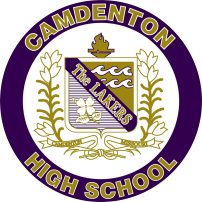 Camdenton High SchoolA+ Student AgreementCamdenton High School has been designated as an A+ School. All eligible students at Camdenton High School, regardless of income, who meet all the criteria listed below have the opportunity to receive funding for the unpaid balance of the cost of tuition and general fees, subject to legislative appropriation, for a period of 48 months after high school graduation to any Missouri public community college, vocational or technical school after federal post-secondary financial assistance funds have been applied.  This is contingent upon the students meeting all of the following responsibilities:Responsibilities at CHS are:Have attended an A+ designated school for 3 consecutive years prior to graduation.Graduated with a cumulative grade point average of 2.5 on a 4.0 scale. (non-weighted)Have at least a 95% attendance record for the four (4) year period.Performed fifty (50) hours of unpaid tutoring/mentoring for other students.Maintained a record of good citizenship (see Camdenton RIII Student Handbook) and avoidance of the unlawful use of drugs and or alcohol.  (The complete citizenship policy is in the Camdenton R III Student Handbook).Males register for Selective Service, if over the age of 18Secure all available federal student financial assistance funds that do not require repayment through the Free Application for Federal Student Aid (FAFSA) on line.Qualifiers must achieve a score of Proficient or Advanced on the Algebra I End of Course exam.The financial incentive is available only after the student has made a good faith effort to first secure all available federal financial aid through the Free Application for Federal Student Aid (FAFSA) that does not require repayment.Post-Graduate Responsibilities:  To maintain eligibility, each participating student, during the four (4) year period of incentive eligibility must:Have enrolled and attended on a full-time basis a Missouri public community college or vocational/technical school.Maintain a grade point average of 2.5 or higher on a 4.0 scaleMake a good-faith effort to first secure all available federal postsecondary student financial assistance funds.To be eligible each student must enter into a written agreement with the school.Agreement:I understand that if I successfully meet the above criteria, the State of Missouri may provide funding for the cost of tuition and general fees, subject to legislative appropriation for a period of 48 months after high school; completion of 105% of the hours required for the program; or receipt of an associate’s degree, to any Missouri public community college, vocational or technical school.  I have been informed of the conditions for eligibility and understand the criteria as they apply to the A+ Schools Financial Incentives outlined in the A+ Schools Program.	Student Name (Please Print Legibly)                                    Year of Graduation                                             Student Signature/Date                                                           Parent or Guardian Signature/Date A+ Coordinator Signature/ Date                                             Principal Signature/ Date Tuition reimbursement and eligibility requirements are contingent upon state legislation and funding and are not the responsibility of Camdenton Public Schools.